Муниципальное дошкольное образовательное учреждение «Сланцевский детский сад № 3 комбинированного вида»Проект по ранней профориентаци«МАСТЕРГРАД»Городок есть Мастерград,
он для многих просто клад
сто профессий там живут
всех знакомиться зовут!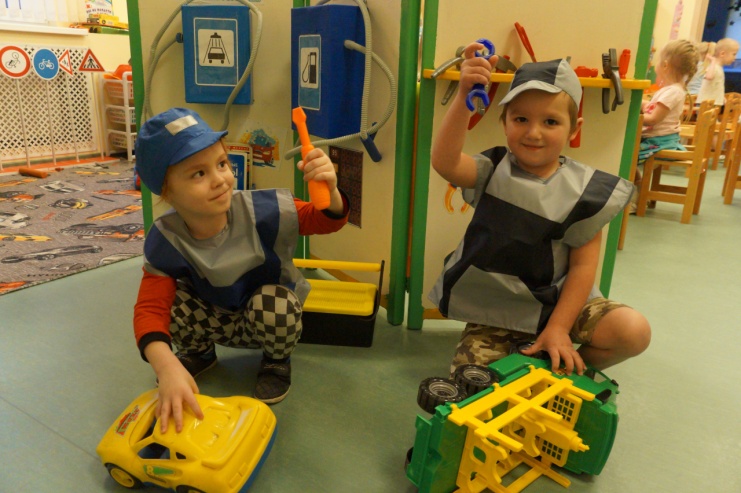 «Прекрасных профессий на свете не счесть, и каждой профессии слава и честь»г.СланцыЦель проекта: «Создание условий для выстраивания системы работы по ранней профориентации дошкольников, через построения единого психолого – педагогического пространства «Семья – детский сад - социум». Работа над проектом условно разделили на три блока. Интересными мероприятиями с родителями стали:1 блок - взаимодействие с семьёй. Интересными мероприятиями стали:
- участие в опросе "Доска мнений: актуальна ли профориентация в ДОУ. За или против" 
- изготовление лэпбуков по профессиям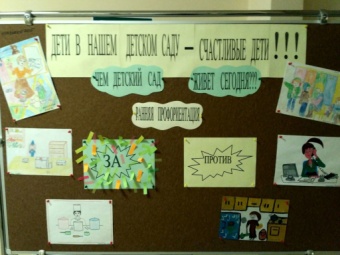 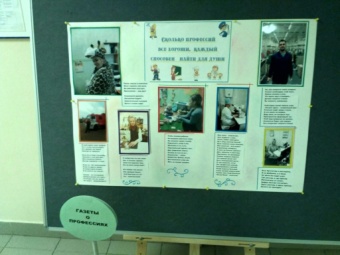 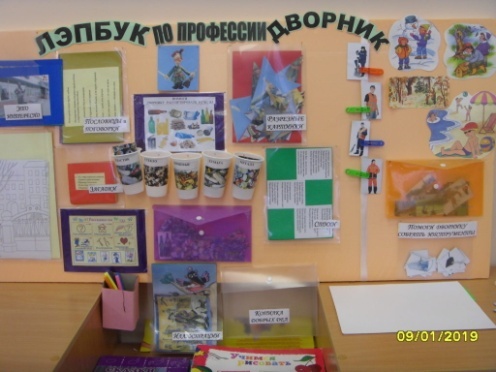 - фотозона, где родители и дети могли представить себя работниками различных профессий  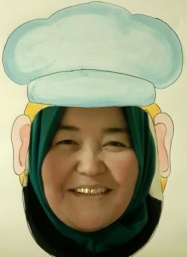 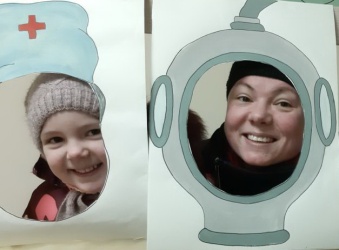 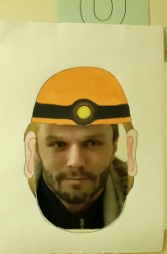 - изобретение костюмов "Профессия будущего"
- ток-шоу " Пусть говорят"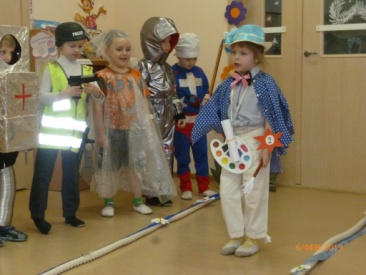 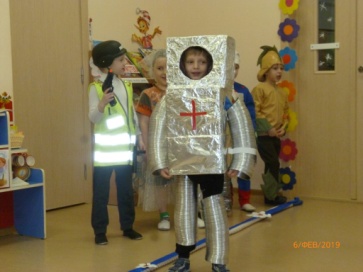 
- творческая встреча педагогов и родителей "Навстречу друг другу"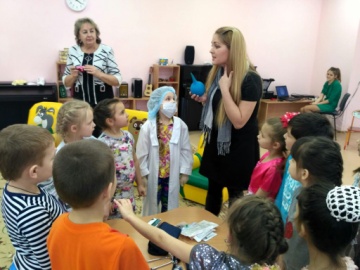 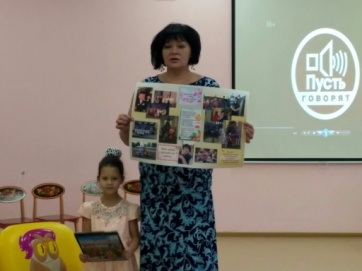 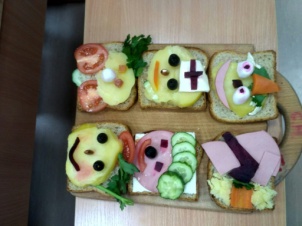 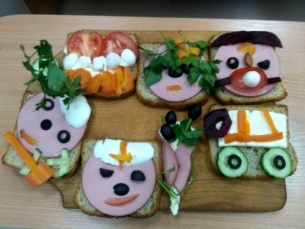 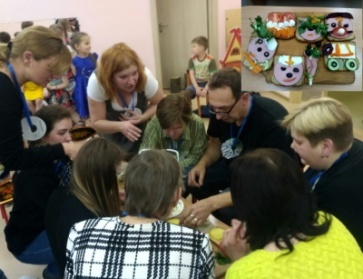 - участие родителей в изготовлении журнала "Калейдоскоп профессий" 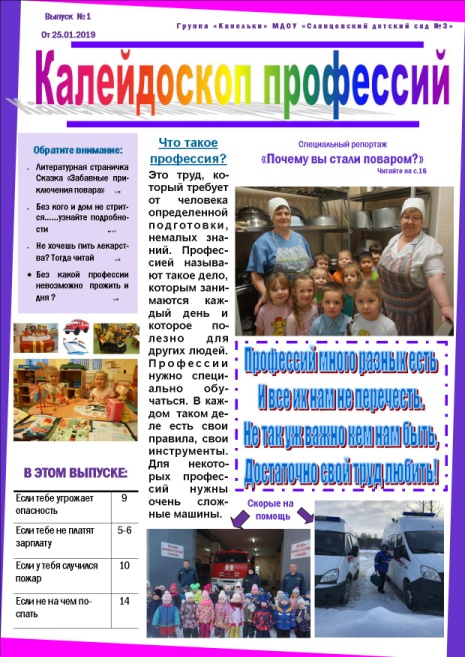 2 блок - взаимодействие внутри дошкольного учреждения, всех сотрудников- педсовет на тему "Эффективные подходы к работе по ранней профориентации  в  ДОУ" 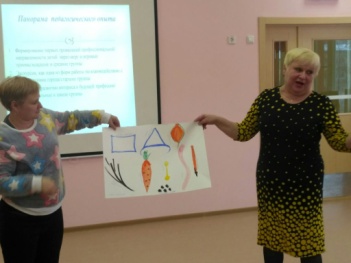 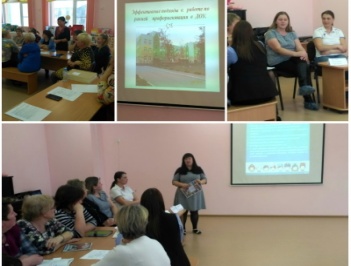 - выпуск фильма "Всё профессии важны"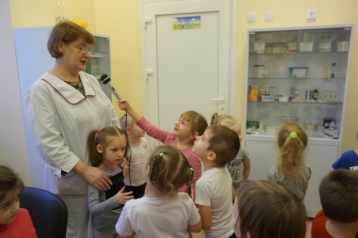 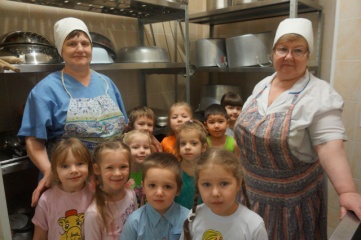 3 блок - взаимодействие с социумом -
экскурсии на предприятия города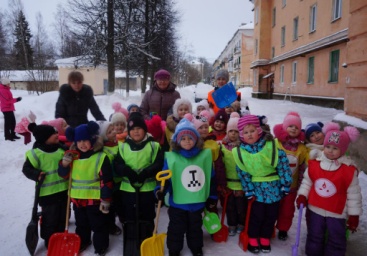 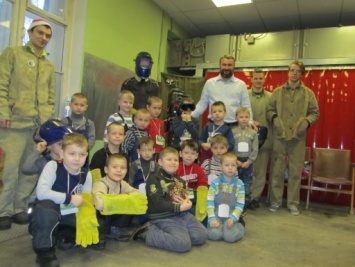 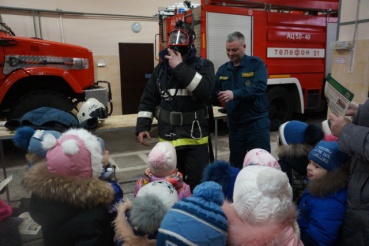 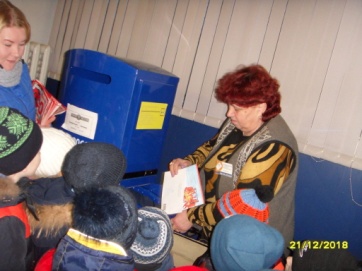  В процессе реализации проекта "Мастерград" мы наполнили развивающую предметно-пространственную  среду атрибутами к сюжетно-ролевым играм. В изготовлении атрибутов принимали активное участие родители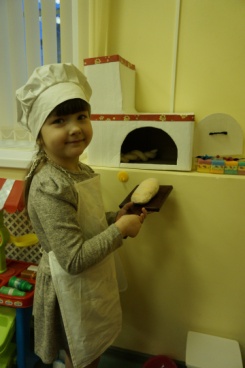 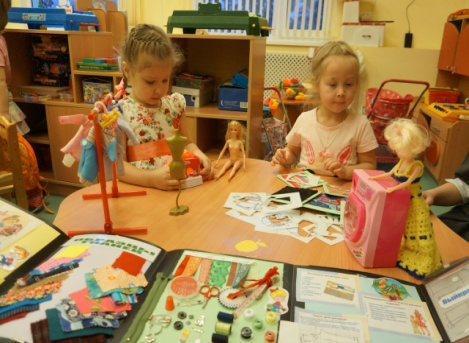 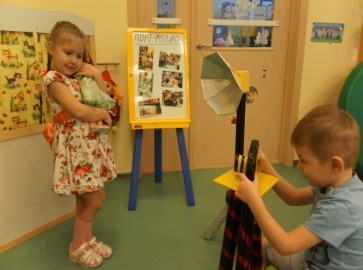 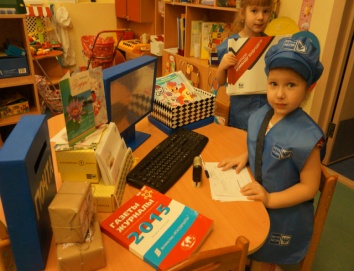 В процессе реализации проекта «Мастерград» дети научились быть инициативными в выборе интересующего их вида деятельности, называть профессионально важные качества представителей разных профессий, объяснять роль труда в благополучии человека, что поможет их дальнейшему успешному обучению в школе, а в будущем стать профессионалами своего делаМы уверены, что наши дошколята не ошибутся в выборе профессии!!!